May 29, 2015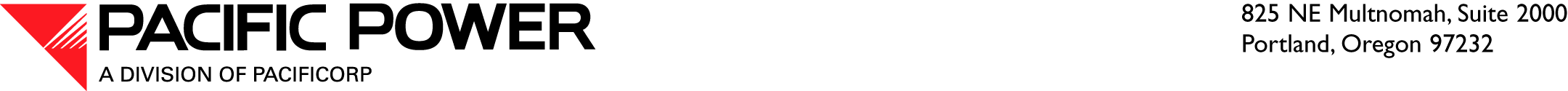  ELECTRONIC FILING OVERNIGHT DELIVERY Steven V. KingExecutive Director and SecretaryWashington Utilities and Transportation Commission1300 S. Evergreen Park Drive SWP.O. Box 47250Olympia, WA 98504-7250RE:	2014 Affiliated Interest and Subsidiary Transactions ReportIn accordance with WAC 480-100-264, Pacific Power & Light Company, a division of PacifiCorp (Pacific Power or Company), submits for filing its Affiliated Interest and Subsidiary Transactions Report for Calendar Year 2014. It is respectfully requested that all formal correspondence and Staff requests regarding this filing be addressed to the following:By E-mail (preferred):		datarequest@pacificorp.comBy regular mail:		Data Request Response Center				PacifiCorp				825 NE Multnomah St., Suite 2000				Portland, OR 97232Please direct informal questions to Ariel Son, Manager, Regulatory Projects, at (503) 813-5410.  Sincerely,R. Bryce DalleyVice President, Regulation Enclosures